浙江省建筑装饰行业协会 文件浙 江 省 建 设 建 材 工 会浙装协〔2019〕52 号关于组织开展 2019 年浙江省建筑装饰·设计和美大赛的通知各地方建筑装饰协会、各会员企业及设计师，各市建设（委、局） 工会、有关直属工会：为营造建筑装饰设计行业“学习技能、提高技能”的良好氛 围，发挥设计师技能竞赛和岗位练兵活动在高技能人才培养中的  引领作用，展现浙江省建筑装饰设计力量，提升浙江省建筑装饰  设计质量，围绕“和而不同·设计之美”装饰设计发展思路，根  据《关于组织开展 2019 年浙江省职工职业技能竞赛的通知》（浙总工办发〔2019〕53 号）文件要求，决定组织开展 2019 年浙江省建筑装饰·设计和美大赛。现将本次大赛相关事项通知如下：一、竞赛组织本次大赛由浙江省建筑装饰行业协会、浙江省建设建材工会 联合主办，德华兔宝宝装饰新材股份有限公司冠名并承办，卡萨 帝杭州中心、今日头条浙江分公司、冠珠陶瓷杭州营销中心、杭 州品木森鹿装饰材料有限公司协办，钱江都市频道、城市之声FM107、交通之声 FM93 特别支持。为保障大赛活动顺利开展，成立大赛组委会（详见附件 1）， 负责大赛活动的组织领导工作，组委会办公室设在浙江省建筑装饰行业协会（地址：杭州市莫干山路 18 号，蓝天商务中心 14 楼），负责大赛具体组织联络工作。二、竞赛对象参赛须由单位或机构选送，参赛选手要求来自于我省范围内 具有装饰设计资质的建筑装饰企业、设计院，以及具有设计能力  的设计机构和设计工作室等基层单位。申报时一并提供参赛选手 身份证复印件和社保证明。三、竞赛内容（详见附件 2）（一）大赛标准：大赛分作品评审、理论考试、综合能力测评三大块。作品评审成绩占总分 70%，理论考试成绩占总分 15%，综合能力测评成绩占总分 15%。理论考试和综合能力测评均为百分制，总成绩按总分排列名次，若分数相同以综合能力测评得分高 者为先。（二）大赛方式及相关事项：1、2019 年浙江省建筑装饰·设计和美大赛分公共建筑装饰设计（竣工）、公共建筑装饰设计方案、住宅装饰设计（竣工）三 类，申报的设计作品和设计方案作品均要求在 2017 年 5 月 31 日至 2019 年 5 月 31 日完成;各类别均需根据申报要求单独报送全套申报材料。评选办法及申报表可向协会领取。请各参评企业及工 作室将申报材料于 2019 年 7 月 15 日前寄送省装协设计分会（杭州市莫干山路 18 号蓝天商务中心 14 楼浙江省建筑装饰行业协会设计分会 310005）。2、申报公共建筑装饰设计（竣工）作品，需提交竣工后的现场照片，设计合同，消防验收证明，竣工验收证明。申报住宅装  饰设计（竣工）作品需提交竣工后的现场照片、设计合同及工程 质量验收证明。3、大赛以个人或团队形式参加考试。团队成员不得超过 3 人（团队组成：1 名主案设计师、2 名参与设计师）。4、理论考试内容主要包括基本常识、有关标准和技术规范， 以及施工现场一般常识。标准题库于六月底前在协会网站（www.zjjzzs.com.cn）上线。试题形式由单项选择题、多项选择 题组成，考试形式为闭卷作答。此竞赛环节设立裁判组，设立裁 判长 1 名、裁判员 8 名。裁判组负责理论考试的评卷工作，将参赛团队得分统计后，提交组委会。5、综合能力测评在理论考试之后进行，旨在测评设计师方案表达能力。主案设计师通过演讲的方式，表达项目的创作理念和  方案呈现。此竞赛环节设立评委组，现场评分，将参赛团队得分 统计后，提交组委会。四、日程安排7 月 25 日前完成作品申报统计，7 月底前完成作品评审工作。8 月进行理论考试和综合能力测评，具体时间、地点另行通知。五、竞赛奖励参赛选手可享受以下竞赛奖励政策：（一）根据成绩分别评选出公共建筑装饰设计、公共建筑装饰方案设计、住宅装饰设计三类各一、二、三等奖若干名，颁发荣 誉证书，并给予一定的物质奖励。（二）获每一类总分第一名的选手，由浙江省总工会授予“浙 江金蓝领”称号。（三）各赛区设优秀组织奖，由竞赛组委会授予“优秀组织奖”。（四）获奖设计师参与浙江广电集团钱江都市频道《旧房变形 记》节目录制，与设计导师共同完成一套旧房改造，浙江广电集 团和今日头条全媒体全程记录报道。（五）今日头条全新栏目《设计有温度》对获奖设计师进行采访，今日头条旗下今日头条新闻、抖音、西瓜视频等最热门宣传 资源同步推送。六、工作要求（一）各地要按照本通知的要求，认真制定参赛方案，精心组织选拔活动，加强部门之间的沟通与协作，做好与全省大赛活动 的合理衔接，确保大赛有序进行、按时完成。（二）各市行业协会和建设工会要认真做好选手选拔工作，坚持标准，认真筛选，严格把关，确保选拔质量和选拔工作的公正、 公平。要抓住技能竞赛的有利契机，广泛开展职业技能培训和岗位练兵活动，切实把学、培、练、赛有机结合起来，促进职工岗位成才。（三）积极开展宣传动员，大力宣传技能竞赛的重要意义，切 实提升社会关注度。要通过主流媒体和工会宣传阵地，大力宣传  竞赛活动的成果和涌现出来的技术精英，进一步推动工匠精神、 工匠文化在职工中的广泛传播。（四）浙江省建筑装饰行业协会联系人及电话： 叶	琳 设计分会秘书长 18606537807袁海泉 工程分会秘书长 13666699601林青春 住宅分会秘书长 13757192875李	楠 工会主席、办公室副主任 13777472496附件：1、2019 年浙江省建筑装饰·设计和美大赛组委会成员、组委会办公室成员名单2、2019 浙江省建筑装饰·设计和美大赛评选办法3、2019 年浙江省建筑装饰·设计和美大赛公共装饰设计作品申报表（公建竣工）4、2019 年浙江省建筑装饰·设计和美大赛公共装饰方案设计作品申报表（公建方案）5、2019 年浙江省建筑装饰·设计和美大赛住宅装饰设计作品申报表（住宅竣工）6、关于参加 2019 浙江省建筑装饰·设计和美大赛的承诺书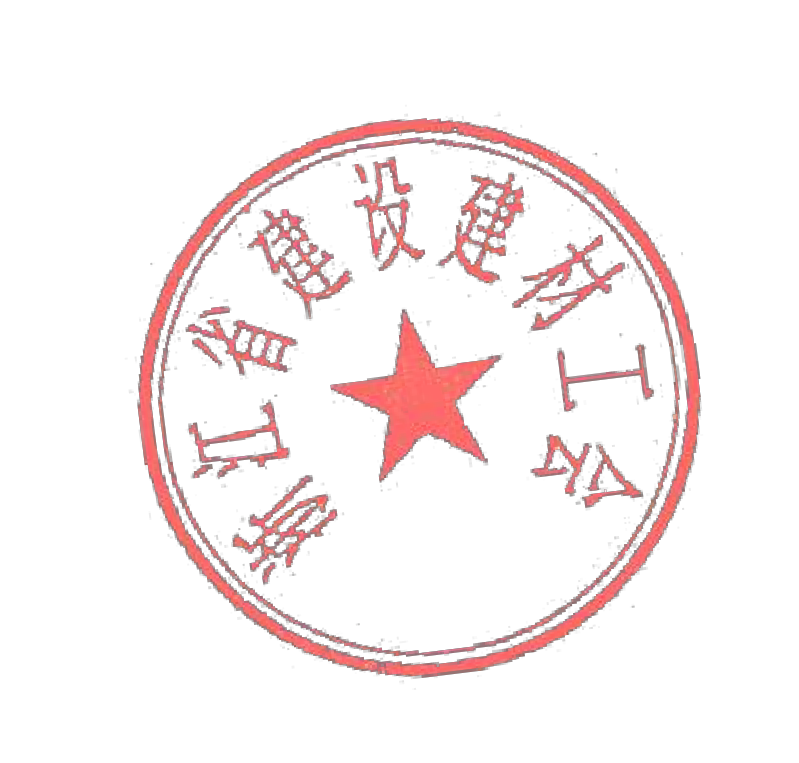 浙江省建筑装饰行业协会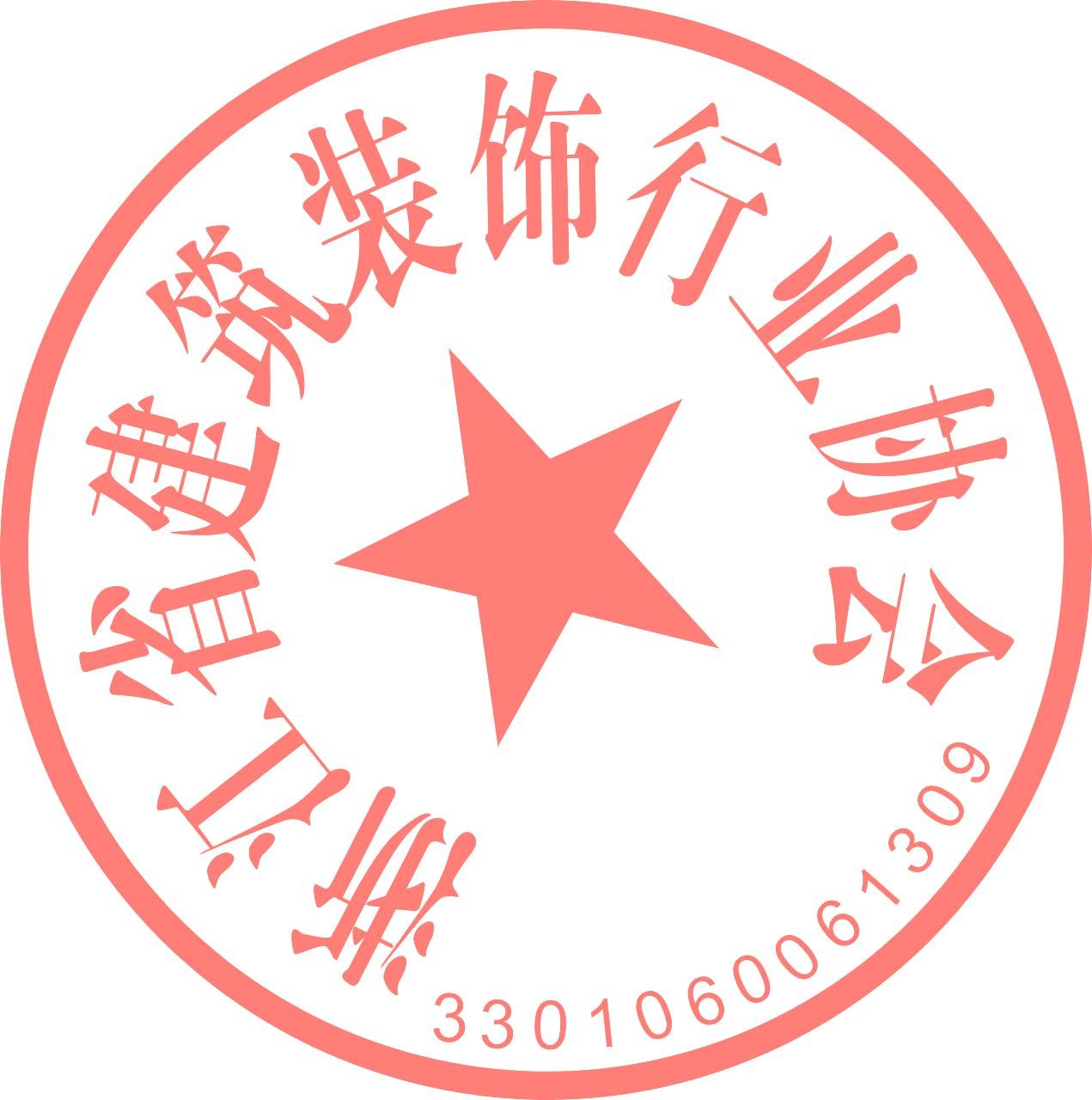 附件 12019 年浙江省建筑装饰·设计和美大赛组委会成员主	任：贾华琴	浙江省建筑装饰行业协会会长副主任：谢四海	浙江省建设建材工会主席单玉川	浙江省建筑装饰行业协会副会长浙江工业大学工程设计集团有限公司董事长陈耀光	浙江省建筑装饰行业协会副会长、设计分会名誉会长杭州典尚建筑装饰设计有限公司创始人雷	梅	德华兔宝宝装饰新材股份有限公司品牌中心总经理委	员：（按姓氏笔画排）丁为民	浙江省建筑装饰行业协会副会长杭州德华兔宝宝装饰材料有限公司总经理冯越敏	浙江云兔智维家居设计有限公司总经理 仲	翔	塞威浦(中国)总经理刘	炜	绿城中国运营管理中心副总经理阿	亮	浙江省建筑装饰行业协会住宅和家庭装饰分会副会长浙江广播电视集团城市之声FM107 副台长朱	辉	浙江省建筑装饰行业协会住宅和家庭装饰分会副会长浙江麦丰装饰设计工程有限公司总经理任君平	卡萨帝杭州中心总经理张丰毅	浙江省建筑装饰行业协会副会长、设计分会轮执会长杭州金白水清悦酒店设计有限公司董事长张	毅	浙江省建筑装饰行业协会设计分会副会长浙江大学建筑设计研究院有限公司建筑装饰院院长 张一良	浙江省建筑装饰行业协会住宅和家庭装饰分会副会长浙江铭品装饰工程有限公司董事长 张	欣	浙江广播电视集团广播交通之声总监沈	雷	浙江省建筑装饰行业协会设计分会副会长杭州形意内建筑设计有限公司创始人邱	恒	浙江省建筑装饰行业协会设计分会副会长中国汉嘉设计集团股份有限公司装饰设计院院长陆	明	浙江省建筑装饰行业协会设计分会执行会长宁波恒达装饰工程有限公司董事长陆伟东	浙江工业大学工程设计集团有限公司建筑装饰设计研究院院长杨	威	浙江中天精诚装饰集团有限公司总裁杨欢军	浙江省建筑装饰行业协会设计分会副会长 浙江亚厦幕墙有限公司幕墙设计研究院院长杨品章	杭州品木森鹿装饰材料有限公司总经理杨越嶂	浙江省建筑装饰行业协会工程装饰与全装修产业化分会副会长浙江视野环境艺术装饰工程有限公司董事长陈	林	浙江省建筑装饰行业协会设计分会名誉副会长杭州山水组合建筑装饰设计公司创始人陈	涛	浙江省建筑装饰行业协会设计分会副会长杭州陈涛室内设计有限公司创始人陈双汪	浙江省建筑装饰行业协会住宅和家庭装饰分会轮执会长杭州铭成装饰工程有限公司董事长陈	蕾	钱江都市频道营销中心主任陈继华	杭州智库景观建筑设计有限公司创始人设计总监陈正华	浙江盒创建筑设计有限公司执行董事李	明	浙江省建筑装饰行业协会设计分会副会长杭州洛德曼装饰设计有限公司董事长李	霆	浙江省建筑装饰行业协会副会长浙江一方建筑装饰实业有限公司总经理 林嗣宏	浙江省建筑装饰行业协会设计分会副会长浙江宏宇装潢设计有限公司总经理郑竹晴	浙江省建筑装饰行业协会设计分会副会长杭州名居郑陈装饰设计有限公司创始人单	通	杭州滨江房产集团股份有限公司投资发展部总监助理金	捷	浙江省建筑装饰行业协会设计分会轮执会长杭州合艺建筑环境设计有限公司执行董事金伟雄	浙江省建筑装饰行业协会设计分会副会长中国美术学院风景建筑设计总院有限公司空间与环境艺术院长金永杰	杭州怡境建筑艺术设计工程有限公司总经理周海天	浙江省建筑装饰行业协会设计分会轮执会长浙江云艺建筑装饰设计院院长周国团	浙江省建筑装饰行业协会住宅和家庭装饰分会轮执会长九鼎装饰股份有限公司总裁周建刚	浙江省建筑装饰行业协会住宅和家庭装饰分会轮执会长浙江数联云集团有限公司党总支书记、副总裁周志瑜	浙江省建筑装饰行业协会住宅和家庭装饰分会副会长杭州峰上大宅装饰工程有限公司总经理武群轶	浙江省建筑装饰行业协会设计分会副会长杭州群易环境艺术工程设计有限公司祝旭慷	浙江省建筑装饰行业协会副会长、住宅和家庭装饰分会轮执会长浙江南鸿装饰股份有限公司董事长姚	庆	浙江省武林建筑装饰集团有限公司设计院高级顾问段晓东	龙邦建设股份有限公司设计院院长郭柯蔚	浙江省建筑装饰行业协会设计分会副会长苏州金螳螂建筑装饰股份有限公司副总裁徐征野	浙江省建筑装饰行业协会设计分会副会长杭州正野装饰设计有限公司董事长徐	昕	杭州杜马环境设计有限公司创始人、设计总监徐广军	浙江省建筑装饰行业协会设计分会副会长浙江省武林建筑装饰集团有限公司设计院院长徐先锋	浙江省建筑装饰行业协会住宅和家庭装饰分会执行会长浙江国盛建筑装饰工程有限公司董事长徐先锋徐	岗	浙江省建筑装饰行业协会设计分会副会长浙江城建联合装饰工程有限公司董事长浦佳玮	杭州三湘印象置业有限公司总经理夏子芳	金翰控股总经理助理兼运营中心总经理涂	晴	今日头条全国本地直营中心总经理谢	天	浙江省建筑装饰行业协会设计分会轮执会长浙江亚厦设计研究院院长崔承毅	浙江省装饰有限公司装饰设计院院长梁曙光	浙江省建筑装饰行业协会设计分会副会长浙江中南建设集团有限公司幕墙设计研究院院长楼明霞	蓝城集团副总裁、蓝城蓝虹建设管理有限公司总经理颜伟阳	浙江省建筑装饰行业协会住宅和家庭装饰分会副会长圣都家居装饰有限公司董事长2019 年浙江省建筑装饰·设计和美大赛组委会办公室成员组委会办公室主任：吴建挺	浙江省建筑装饰行业协会秘书长孟	阳	浙江省建设建材工会调研员、经济部部长组委会办公室副主任：叶	琳	浙江省建筑装饰行业协会设计分会秘书长李	楠	浙江省建筑装饰行业协会工会主席、办公室副主任蔡	伟	德华兔宝宝装饰新材股份有限公司品牌中心营销策划部经理组委会办公室成员：（按姓氏笔画排）王雪芹	今日头条浙江分公司副总毛徐军	诸暨市装修业协会会长邓小琳	浙江省建筑装饰行业协会设计分会副秘书长苏州金螳螂装饰公司有限公司浙江设计院副院长乐	媛	杭州蓝虹生活服务有限公司执行总经理叶法洪	冠珠陶瓷杭州营销中心董事长刘曲蕾	浙江省建筑装饰行业协会设计分会副秘书长中国美术学院风景建筑设计研究总院有限公司办公室主任朱群丹	浙江省建筑装饰行业协会设计分会副秘书长浙江工业大学工程设计集团有限公司行政部长毕春伟	宁波市建筑装饰行业协会副会长、秘书长陈海文	浙江省建筑装饰行业协会设计分会副秘书长杭州名居郑陈装饰设计有限公司创始人 张连宏	杭州品木森鹿装饰材料有限公司副总经理陈黄建	浙江省建筑装饰行业协会住宅和家庭装饰分会副秘书长浙江广播电视集团广播城市之声FM107 家装建材事业部主任吴	边	浙江省建筑装饰行业协会设计分会副秘书长浙江亚厦装饰股份有限公司软装设计院院长吴小江	温州市建筑装饰行业协会秘书长严	敢	金华装饰装修协会秘书长金	丹	卡萨帝杭州中心营销总监金	良	浙江广播电视集团广播交通之声营销中心家居生活发展部主任郑	行	钱江都市频道营销中心业务经理林青春	浙江省建筑装饰行业协会住宅和家庭装饰分会秘书长钟河北	绍兴市家居装饰装修行业协会会长柳丽丽	浙江省建筑装饰行业协会设计分会副秘书长中国美术学院风景建筑设计研究总院风景园林研究院院长唐婷婷	浙江省建筑装饰行业协会设计分会副秘书长杭州全麦办公软装设计有限公司总经理袁海泉	浙江省建筑装饰行业协会副秘书长、工程分会秘书长章建标	台州市建筑装饰行业协会常务副会长黄	颖	浙江省建筑装饰行业协会设计分会副秘书长杭州合艺建筑环境设计有限公司办公室主任董	光	杭州蓝虹生活服务有限公司执行副总经理缪承忠	舟山市装饰装修行业协会秘书长附件 22019 年浙江省建筑装饰·设计和美大赛评选办法第一章 总则第一条：为鼓励广大设计人员发扬创新精神，积极推动新技术、新材料、新工艺的应用，培养高素质的设计人才，不断提高我省建筑装饰设计行业的总体水平，增强省内设计企业在市场的竞争能力，  弘扬创新、促进交流、展示精品，经浙江省建筑装饰行业协会、浙 江省建设建材工会共同研究，决定在全省开展 2019 年浙江省建筑装饰·设计和美大赛评选活动，特制定本评选办法。第二条：申报浙江省建筑装饰·设计和美大赛的作品必须符合国家和建设部颁发的强制性标准和有关规范要求，设计合理，使用功能 完善。第三条：浙江省建筑装饰·设计和美大赛分作品评审、理论考试、综合测评三大块。作品评审成绩占总分 70%，理论考试和综合能力测评成绩各占总分 15%。理论考试和综合测评为百分制，总成绩按总分排列名次，若分数相同以综合测评得分高者为先。第四条：浙江省建筑装饰·设计和美大赛是我省建筑装饰行业综合类优秀创意设计大赛，每年评选一次。第二章 机构设置第五条：2019 年浙江省建筑装饰·设计和美大赛设立专家委员会和组委会办公室。专家委员会由公共建筑装饰和住宅装饰专家组  成，是活动的最高咨询评价机构，也是活动的组织、技术顾问机 构；组委会办公室负责大赛日常工作。第三章 申报范围及条件第六条：在省内注册（含外省市经批准进浙的设计、施工企业）的 设计企业、设计院、设计工作室在近两年（2017 年 5 月 31 日至 2019年 5 月 31 日期间）的公共建筑装饰设计作品、公共建筑装饰方案设计作品、住宅装饰设计作品可申报比赛。第七条：申报作品的项目地点原则上在浙江省境内，或为本省设计企业在全国设计项目。其他符合浙江省建筑装饰·设计和美大赛评选范围的设计作品都可参与，积极鼓励装配式设计方案参加评选。 第八条：申报浙江省建筑装饰·设计和美大赛的作品应是具备下列条件：一、申报竣工设计项目需通过竣工验收并已交付使用。各项功能满  足使用要求，无设计质量问题，设计中充分合理选用规范技术和标 准，并有竣工后现场照片。二、申报设计方案项目需已完成设计方案，各项功能满足使用要 求，无设计安全隐患问题的，全部图样齐全的方案作品。三、申报作品设计布局合理，功能齐全，使用方便，安全可靠。设  计构思新颖，具有独特创意，体现新的设计思想和理念。积极运用  新技术、新材料、新工艺、新设备，具有较高的科技含量。各专业 设计均符合国家部门和地方各项现有关标准、规范和规程。第四章	申报资料要求第九条：申报资料的内容和要求：一、《2019 浙江省建筑装饰·设计和美大赛申报表》一式两份， 表中内容不得缺项并需单位盖章。二、申报浙江省建筑装饰·设计和美大赛竣工作品，须提交主要图纸（平面图、顶面图、主要立面图）、现场竣工后的彩色照片5-10 张、申报表电子文档，存入 U 盘与纸质相关申报资料寄到协会。公共建筑装饰类竣工作品需提供竣工验收证明复印件一份、消防验收证明复印件一份、设计合同复印件一份、加盖申报单位公章；住宅类竣工作品需提供申报单位出具的竣工验收报告、设计合同复印件一份，加盖申报单位公章。三、申报浙江省建筑装饰·设计和美大赛方案类作品，须提交主要图纸（平面设计图、天顶图、主要立面 CAD 图的 dwg 格式原文件）、主要面效果图（5--10 张）、以及该 CAD 图的 jpg 格式图片（整体压缩文件夹大小不超过 50M）、申报表电子文档，存入 U 盘与纸质相关申报资料寄到协会。第八条：申报表填写要求：一、参赛者联系协会工作人员获取参赛文件，填写赛事要求的各类材料，以及参赛作品相关文稿。二、提交作品必须为原创作品，无仿冒或侵害他人权益，作品设计需要符合大赛的主题，参赛作品数量机构或个人原则上不超过 3 个。三、提交完整、正确、符合参赛要求的参赛材料，邮寄至：杭州市莫干山路 18 号蓝天商务中心 14 楼浙江省建筑装饰行业协会设计分会 310005，否则组委会有权将其视作无效或作废。第五章	申报程序第十条：各设计单位根据评选范围和申报条件，向浙江省建筑装饰行业协会领取申报表并向其申报。第十一条：申报工作由浙江省建筑装饰行业协会负责组织申报， 由浙江省建筑装饰·设计和美大赛组委会综合评定。第六章	评审程序及评审纪律第十二条：评审程序一、由专家评审团对浙江省建筑装饰·设计和美大赛申报材料进行作品评审：召开评审会对报名的作品逐个进行作品评议，综合 专家评审计入作品评审分（占总成绩 70%）。二、入围选手需要参加理论考试和综合能力测评（此两项成绩各占总成绩 15%），可以以个人或团队形式参加考试。团队成员不得超过 3 人（团队组成：1 名主案设计师、2 名参与设计师）。三、理论考试内容主要包括基本常识、有关标准和技术规范。标准题库以及实操题于六月底前在协会网站上线。试题形式由单项选择题、多项选择题组成，考试形式为闭卷作答。此竞赛环节设立裁判组，设立裁判长 1 名、裁判员 8 名。裁判组负责理论考试的评卷工作，将参赛团队得分统计后，提交组委会。四、综合能力测评在理论考试之后进行，旨在测评设计师方案表达能力。主案设计师通过演讲的方式，表达项目的创作理念和方案呈现。此竞赛环节设立评委组，现场评分，将参赛团队得分统计后，提交组委会。综合能力测评评分标准由组委会统一制定。第十三条：评审纪律一、申报材料必须实事求是，不得弄虚作假。对违反者视情节轻重予以批评警告，直至撤消其评审资格；二、评审人员必须秉公办事，廉洁自律。对违反者视情节轻重予以批评警告，直至撤消其评委资格。第七章	奖励和其他第十四条：参赛选手可享受以下竞赛奖励政策：一、根据成绩分别评选出公共建筑装饰设计、公共建筑装饰方案设计、住宅装饰设计三类各一、二、三等奖若干名，颁发荣誉证书，并给予一定的物质奖励。二、获每一类总分第一名的选手，由浙江省总工会授予“浙江金蓝领”称号。三、各赛区设优秀组织奖，由竞赛组委会授予“优秀组织奖”。四、获奖设计师参与浙江广电集团钱江都市频道《旧房变形记》节目录制，与设计导师共同完成一套旧房改造，浙江广电集团和今日头条全媒体全程记录报道。五、今日头条全新栏目《设计有温度》对获奖设计师进行采访， 今日头条旗下今日头条新闻、抖音、西瓜视频等最热门宣传资源同步推送。第十五条：本办法由浙江省建筑装饰行业协会秘书处负责解释。浙江省建筑装饰行业协会二〇一九年六月附件 32019 浙江省建筑装饰·设计和美大赛公共建筑装饰设计作品申报表（公建竣工）填报说明：申报的设计项目需在 2017 年 5 月 31 日至 2019 年 5 月 31 日期间竣工， 每张报名表对应一套参赛作品。竣工的设计项目需交竣工后的现场照片不少于 5-7 张（尽量提供大场景），电子文件中每张照片的精度为 300dpi；项目平面图，天顶图（JPG 格式）不少于 2 张。并请将设计说明及主材说明一并附上。其它需要提供的资料：主案设计师个人上半身像，图片大小不小于 1M（JPG 格式）；主案设计师和参与设计师个人身份证扫描件（JPG 格式）；参赛设计师所属机构营业执照扫描件；主案设计师与参与设计师的公司社保证明。竣工验收证明复印件一份、消防验收证明复印件一份、设计合同复印件一份，加盖申报单位公章。参赛承诺书（见附件 6）作品申报表及参赛资料打包压缩文件，提供 U 盘与纸质资料一并上交协会（杭州市莫干山路 18 号蓝天商务中心 14 楼浙江省建筑装饰行业协会设计分会 310005）参赛资料务必完整，否则视作无效作品。备注：申报表请慎重填写，如因填写错误而产生的版权纠纷，由填表人自行负责。浙江省建筑装饰行业协会二〇一九年六月附件 42019 浙江省建筑装饰·设计和美大赛公共建筑装饰方案设计作品申报表（公建方案）填报说明：申报的设计项目需在 2017 年 5 月 31 日至 2019 年 5 月 31 日期间内完成设计。每张报名表对应一套参赛作品。方案设计项目需提供项目原始平面图：效果图不少于 5 张（尽量提供大场景）；电子文件中每张照片的精度为 300dpi；项目平面图，天顶图， 局部立面图（JPG 格式）不少于 3 张。将设计说明及主材说明一并附上。其它需要提供的资料：主案设计师个人上半身像，图片大小不小于 1M（JPG 格式）；主案设计师和参与设计师个人身份证扫描件（JPG 格式）；参赛设计师所属机构营业执照扫描件；主案设计师与参与设计师的公司社保证明。参赛承诺书（见附件 6）作品申报表及参赛资料打包压缩文件，提供 U 盘与纸质资料一并上交协会（杭州市莫干山路 18 号蓝天商务中心 14 楼浙江省建筑装饰行业协会设计分会 310005）参赛资料务必完整，否则视作无效作品。备注：申报表请慎重填写，如因填写错误而产生的版权纠纷，由填表人自行负责。浙江省建筑装饰行业协会二〇一九年六月附件 52019 浙江省建筑装饰·设计和美大赛住宅装饰设计作品申报表（住宅竣工）填报说明：申报的设计项目需在 2017 年 5 月 31 日至 2019 年 5 月 31 日期间竣工， 每张报名表对应一套参赛作品。竣工的设计项目需交竣工后的照片不少于 5 张（尽量提供大场景），电子文件中每张照片精度为 300dpi；项目平面图，天顶图（JPG 格式）不少于 2 张。将设计说明及申报单位的竣工验收报告、主材说明一并附上。其它需要提供的资料：主案设计师个人上半身像，图片大小不小于 1M（JPG 格式）；主案设计师和参与设计师个人身份证扫描件（JPG 格式）；参赛设计师所属机构营业执照扫描件；主案设计师与参与设计师的公司社保证明。竣工验收证明复印件一份、设计合同复印件一份，加盖申报单位公章。参赛承诺书（见附件 6）作品申报表及参赛资料打包压缩文件，提供 U 盘与纸质资料一并上交协会（杭州市莫干山路 18 号蓝天商务中心 14 楼浙江省建筑装饰行业协会设计分会 310005）参赛资料务必完整，否则视作无效作品。备注：申报表请慎重填写，如因填写错误而产生的版权纠纷，由填表人自行负责。浙江省建筑装饰行业协会二〇一九年六月附件 6关于参加 2019 浙江省建筑装饰·设计和美大赛的承诺书我单位申报参加浙江省建筑装饰·设计和美大赛以下项目， 承诺真实有效：1、设计项目：2、设计范围：3、公司全名：4、主案设计师：5、参与设计师： 特此承诺！申报企业负责人签字（盖公章）： 主案设计师签字：联系人： 联系电话： 联系邮箱：抄送：省住房和城乡建设厅、省总工会、省民政厅，各市建设（建筑） 行业主管部门、各市总工会、省总工会劳动和经济工作部。浙江省建筑装饰行业协会	2019 年 6 月 17 日印发廖原浙江省建筑装饰行业协会副会长潘涛杭州市建筑装饰行业协会副会长、秘书长浙江省建筑装饰行业协会设计分会副会长杭州新寓装饰有限公司创始人2019 浙江建筑装饰设计和美大赛公共建筑装饰设计作品申报表2019 浙江建筑装饰设计和美大赛公共建筑装饰设计作品申报表2019 浙江建筑装饰设计和美大赛公共建筑装饰设计作品申报表2019 浙江建筑装饰设计和美大赛公共建筑装饰设计作品申报表2019 浙江建筑装饰设计和美大赛公共建筑装饰设计作品申报表2019 浙江建筑装饰设计和美大赛公共建筑装饰设计作品申报表2019 浙江建筑装饰设计和美大赛公共建筑装饰设计作品申报表2019 浙江建筑装饰设计和美大赛公共建筑装饰设计作品申报表2019 浙江建筑装饰设计和美大赛公共建筑装饰设计作品申报表姓名英文名出生年月性别工作单位职务电子邮箱手机寄送地址个人简介参与设计师资料(选填)参与设计师资料(选填)参与设计师资料(选填)参与设计师资料(选填)参与设计师资料(选填)参与设计师资料(选填)参与设计师资料(选填)参与设计师资料(选填)参与设计师资料(选填)姓名职务参赛项目名称并写明（方案、竣工）(必填)参赛项目名称并写明（方案、竣工）(必填)参赛项目名称并写明（方案、竣工）(必填)参赛项目名称并写明（方案、竣工）(必填)参赛项目名称并写明（方案、竣工）(必填)参赛项目名称并写明（方案、竣工）(必填)参赛项目名称并写明（方案、竣工）(必填)参赛项目名称并写明（方案、竣工）(必填)参赛项目名称并写明（方案、竣工）(必填)案例名称案例名称项目所在城市项目所在城市 	省 	市竣工/方案时间竣工/方案时间竣工/方案时间竣工/方案时间 	年 	月 	年 	月设计说明设计说明设计策划、市场定位、环境风格、布局上的设计创新点说明设计策划、市场定位、环境风格、布局上的设计创新点说明设计策划、市场定位、环境风格、布局上的设计创新点说明设计策划、市场定位、环境风格、布局上的设计创新点说明设计策划、市场定位、环境风格、布局上的设计创新点说明设计策划、市场定位、环境风格、布局上的设计创新点说明设计策划、市场定位、环境风格、布局上的设计创新点说明作品类别作品类别1、酒店空间设计□	2、商业空间设计□3、办公空间设计□	4、文化、体育空间设计□5、展陈空间设计□	6、餐饮、娱乐空间设计□7、空间艺术陈设设计□	8、其他类□1、酒店空间设计□	2、商业空间设计□3、办公空间设计□	4、文化、体育空间设计□5、展陈空间设计□	6、餐饮、娱乐空间设计□7、空间艺术陈设设计□	8、其他类□1、酒店空间设计□	2、商业空间设计□3、办公空间设计□	4、文化、体育空间设计□5、展陈空间设计□	6、餐饮、娱乐空间设计□7、空间艺术陈设设计□	8、其他类□1、酒店空间设计□	2、商业空间设计□3、办公空间设计□	4、文化、体育空间设计□5、展陈空间设计□	6、餐饮、娱乐空间设计□7、空间艺术陈设设计□	8、其他类□1、酒店空间设计□	2、商业空间设计□3、办公空间设计□	4、文化、体育空间设计□5、展陈空间设计□	6、餐饮、娱乐空间设计□7、空间艺术陈设设计□	8、其他类□1、酒店空间设计□	2、商业空间设计□3、办公空间设计□	4、文化、体育空间设计□5、展陈空间设计□	6、餐饮、娱乐空间设计□7、空间艺术陈设设计□	8、其他类□1、酒店空间设计□	2、商业空间设计□3、办公空间设计□	4、文化、体育空间设计□5、展陈空间设计□	6、餐饮、娱乐空间设计□7、空间艺术陈设设计□	8、其他类□机构名称机构名称电子邮箱 联系人电话电子邮箱 联系人电话电子邮箱 联系人电话电子邮箱 联系人电话机构地址机构地址 	省 	市 	区 	 	省 	市 	区 	 	省 	市 	区 	 	省 	市 	区 	 	省 	市 	区 	 	省 	市 	区 	 	省 	市 	区 	2019 浙江建筑装饰设计和美大赛公共建筑装饰方案设计作品申报表2019 浙江建筑装饰设计和美大赛公共建筑装饰方案设计作品申报表2019 浙江建筑装饰设计和美大赛公共建筑装饰方案设计作品申报表2019 浙江建筑装饰设计和美大赛公共建筑装饰方案设计作品申报表2019 浙江建筑装饰设计和美大赛公共建筑装饰方案设计作品申报表2019 浙江建筑装饰设计和美大赛公共建筑装饰方案设计作品申报表2019 浙江建筑装饰设计和美大赛公共建筑装饰方案设计作品申报表2019 浙江建筑装饰设计和美大赛公共建筑装饰方案设计作品申报表2019 浙江建筑装饰设计和美大赛公共建筑装饰方案设计作品申报表姓名英文名出生年月性别工作单位职务电子邮箱手机寄送地址个人简介参与设计师资料(选填)参与设计师资料(选填)参与设计师资料(选填)参与设计师资料(选填)参与设计师资料(选填)参与设计师资料(选填)参与设计师资料(选填)参与设计师资料(选填)参与设计师资料(选填)姓名职务参赛项目名称并写明（方案、竣工）(必填)参赛项目名称并写明（方案、竣工）(必填)参赛项目名称并写明（方案、竣工）(必填)参赛项目名称并写明（方案、竣工）(必填)参赛项目名称并写明（方案、竣工）(必填)参赛项目名称并写明（方案、竣工）(必填)参赛项目名称并写明（方案、竣工）(必填)参赛项目名称并写明（方案、竣工）(必填)参赛项目名称并写明（方案、竣工）(必填)案例名称案例名称项目所在城市项目所在城市 	省 	市竣工/方案时间竣工/方案时间竣工/方案时间竣工/方案时间 	年 	月 	年 	月设计说明设计说明设计策划、市场定位、环境风格、布局上的设计创新点说明设计策划、市场定位、环境风格、布局上的设计创新点说明设计策划、市场定位、环境风格、布局上的设计创新点说明设计策划、市场定位、环境风格、布局上的设计创新点说明设计策划、市场定位、环境风格、布局上的设计创新点说明设计策划、市场定位、环境风格、布局上的设计创新点说明设计策划、市场定位、环境风格、布局上的设计创新点说明作品类别作品类别1、酒店空间设计□	2、商业空间设计□3、办公空间设计□	4、文化、体育空间设计□5、展陈空间设计□	6、餐饮、娱乐空间设计□7、空间艺术陈设设计□	8、其他类□1、酒店空间设计□	2、商业空间设计□3、办公空间设计□	4、文化、体育空间设计□5、展陈空间设计□	6、餐饮、娱乐空间设计□7、空间艺术陈设设计□	8、其他类□1、酒店空间设计□	2、商业空间设计□3、办公空间设计□	4、文化、体育空间设计□5、展陈空间设计□	6、餐饮、娱乐空间设计□7、空间艺术陈设设计□	8、其他类□1、酒店空间设计□	2、商业空间设计□3、办公空间设计□	4、文化、体育空间设计□5、展陈空间设计□	6、餐饮、娱乐空间设计□7、空间艺术陈设设计□	8、其他类□1、酒店空间设计□	2、商业空间设计□3、办公空间设计□	4、文化、体育空间设计□5、展陈空间设计□	6、餐饮、娱乐空间设计□7、空间艺术陈设设计□	8、其他类□1、酒店空间设计□	2、商业空间设计□3、办公空间设计□	4、文化、体育空间设计□5、展陈空间设计□	6、餐饮、娱乐空间设计□7、空间艺术陈设设计□	8、其他类□1、酒店空间设计□	2、商业空间设计□3、办公空间设计□	4、文化、体育空间设计□5、展陈空间设计□	6、餐饮、娱乐空间设计□7、空间艺术陈设设计□	8、其他类□机构名称机构名称电子邮箱 联系人电话电子邮箱 联系人电话电子邮箱 联系人电话电子邮箱 联系人电话机构地址机构地址 	省 	市 	区 	 	省 	市 	区 	 	省 	市 	区 	 	省 	市 	区 	 	省 	市 	区 	 	省 	市 	区 	 	省 	市 	区 	2019 浙江建筑装饰设计和美大赛住宅装饰设计作品申报表2019 浙江建筑装饰设计和美大赛住宅装饰设计作品申报表2019 浙江建筑装饰设计和美大赛住宅装饰设计作品申报表2019 浙江建筑装饰设计和美大赛住宅装饰设计作品申报表2019 浙江建筑装饰设计和美大赛住宅装饰设计作品申报表2019 浙江建筑装饰设计和美大赛住宅装饰设计作品申报表2019 浙江建筑装饰设计和美大赛住宅装饰设计作品申报表2019 浙江建筑装饰设计和美大赛住宅装饰设计作品申报表2019 浙江建筑装饰设计和美大赛住宅装饰设计作品申报表姓名英文名出生年月性别工作单位职务电子邮箱手机寄送地址个人简介参与设计师资料(选填)参与设计师资料(选填)参与设计师资料(选填)参与设计师资料(选填)参与设计师资料(选填)参与设计师资料(选填)参与设计师资料(选填)参与设计师资料(选填)参与设计师资料(选填)姓名职务参赛项目名称并写明（竣工） (必填)参赛项目名称并写明（竣工） (必填)参赛项目名称并写明（竣工） (必填)参赛项目名称并写明（竣工） (必填)参赛项目名称并写明（竣工） (必填)参赛项目名称并写明（竣工） (必填)参赛项目名称并写明（竣工） (必填)参赛项目名称并写明（竣工） (必填)参赛项目名称并写明（竣工） (必填)案例名称案例名称项目所在城市项目所在城市 	省 	市竣工/方案时间竣工/方案时间竣工/方案时间竣工/方案时间 	年 	月 	年 	月设计说明设计说明设计策划、市场定位、环境风格、布局上的设计创新点说明设计策划、市场定位、环境风格、布局上的设计创新点说明设计策划、市场定位、环境风格、布局上的设计创新点说明设计策划、市场定位、环境风格、布局上的设计创新点说明设计策划、市场定位、环境风格、布局上的设计创新点说明设计策划、市场定位、环境风格、布局上的设计创新点说明设计策划、市场定位、环境风格、布局上的设计创新点说明作品类别作品类别1、住宅公寓□	2、别墅大宅□3、样板房空间□	4、空间艺术陈设设计□5、园林景观设计□	6、其他类□1、住宅公寓□	2、别墅大宅□3、样板房空间□	4、空间艺术陈设设计□5、园林景观设计□	6、其他类□1、住宅公寓□	2、别墅大宅□3、样板房空间□	4、空间艺术陈设设计□5、园林景观设计□	6、其他类□1、住宅公寓□	2、别墅大宅□3、样板房空间□	4、空间艺术陈设设计□5、园林景观设计□	6、其他类□1、住宅公寓□	2、别墅大宅□3、样板房空间□	4、空间艺术陈设设计□5、园林景观设计□	6、其他类□1、住宅公寓□	2、别墅大宅□3、样板房空间□	4、空间艺术陈设设计□5、园林景观设计□	6、其他类□1、住宅公寓□	2、别墅大宅□3、样板房空间□	4、空间艺术陈设设计□5、园林景观设计□	6、其他类□机构名称机构名称电子邮箱 联系人电话电子邮箱 联系人电话电子邮箱 联系人电话电子邮箱 联系人电话机构地址机构地址 	省 	市 	区 	 	省 	市 	区 	 	省 	市 	区 	 	省 	市 	区 	 	省 	市 	区 	 	省 	市 	区 	 	省 	市 	区 	